                    Помощь детям – от чистого сердца.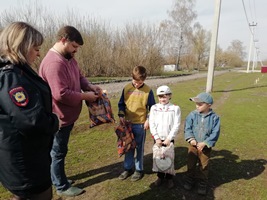 18 апреля 2019 года в рамках проведения широкомасштабной акции «Вместе ради детей» сотрудники подразделения по делам несовершеннолетних ОМВД России по Добринскому району  Елена Глотова и  Наталия Распопова, совместно с Артемом Болдыревым, предпринимателем из г. Липецка,  провели благотворительную акцию. Инспекторы ПДН отправились  по неблагополучным семьям, состоящим на профилактическом учете в полиции.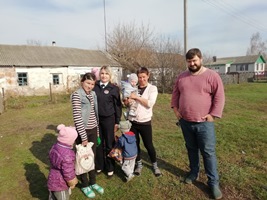 Индивидуальный предприниматель А. Болдырев, сам отец двух несовершеннолетних детей,  владелец магазина детских товаров, активно взаимодействует с волонтерскими организациями, оказывает помощь детям, попавшим в трудную жизненную ситуацию, малообеспеченным семьям. Подучетные родители не ожидали такого сюрприза, ведь обычно сотрудники полиции приезжают к ним,  чтобы проверить  условия  проживания детей, зафиксировать факты нарушений со стороны родителей, по сигналам соседей и родственников, администраций сельских поселений о нахождении родителей в нетрезвом состоянии,  провести  профилактические беседы.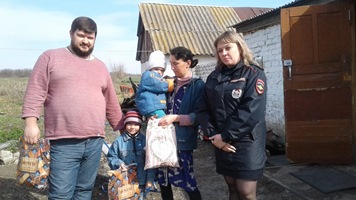 В это раз все было по-другому. Сотрудники ОМВД вместе с неравнодушным предпринимателем, посетили семьи, чтобы  порадовать детей, вручить им подарки: игрушки и сладости. Дети, не избалованные таким вниманием,  сначала терялись, но потом с удовольствием принимались за подарки, не забывая поблагодарить гостей. 